Lampiran 8. Surat pengajuan KKN-PPMLampiran	: 1 (satu) berkasPerihal		: Permohonan Kuliah Kerja NyataYth. Kepala P3MSekolah Tinggi Teknologi Kedirgantaraan (STKD)Di YogyakartaDengan Hormat, dalam rangka untuk memenuhi kurikulum pada Prodi ………………….. di STTKD, bersama ini saya :Nama				: ....................................................................NIT				: ....................................................................Semester			: ....................................................................Alamat tempat Tinggal		: ....................................................................				  ....................................................................No.Telp/HP			: ....................................................................Dengan ini mengajukan permohonan untuk melaksanakan Kuliah Kerja Nyata (KKN) pada mulai tanggal……… bulan…….. tahun........... s.d…....………………… dengan bentuk kegiatan*:*Beri tanda √ untuk kegiatan KKN-PPM yang dipilih.Pelaksanaan dilakukan secara (beri tanda √ untuk pelaksanaan yang dipilih):Nama Anggota 1/NITNama Anggota 2/NITNama Anggota 3/NITNama Anggota 4/NITNama Anggota 5/NITSebagai bahan pertimbangan saya lampirkan 1 (satu) berkas syarat-syarat yang diperlukan untuk itu.Demikianlah surat permohonan ini saya ajukan atas perhatian dan perkenaan Bapak/Ibu saya ucapkan terima kasih.........................,............20.......       							 Hormat saya, 				  		       	    _____________________						   NIT. .................................Check list syarat yang diperlukan (Diisi oleh Prodi)*Coret yang tidak perlu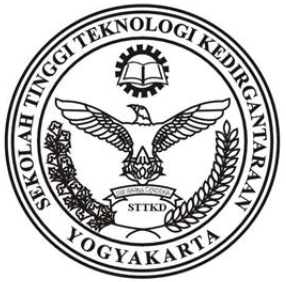 SEKOLAH TINGGI TEKNOLOGI KEDIRGANTARAANPUSAT PENELITIAN DAN PENGABDIAN KEPADA MASYARAKATJl.Parangtritis Km.4,5 Yogyakarta, Telp.: (0274) 418 248Website: www.sttkd.ac.id, E-mail: info@sttkd.ac.id, sttkdyogyakarta@yahoo.comFRM/P3M/KKN/003Revisi : 0123 Juni 2020SURAT PENGAJUAN KKN-PPMFRM/P3M/KKN/003Revisi : 0123 Juni 20201.a. Mengikuti Proyek Dosen1.b. Melakukan Proyek IndependenRelawan STTKD Tanggap Covid-19Ikut serta Pengabdian kepada Masyarakat Dosen STTKDIndividuKelompok, tuliskan nama anggota dan  NIT:KRS semester berjalanAda/Tidak Ada*Memenuhi/Tidak Memenuhi*Transkrip nilai keseluruhanAda/Tidak Ada*Memenuhi/Tidak Memenuhi*